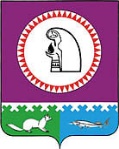 О внесении изменений в Положение о порядке и условиях продажи гражданам жилых помещенийжилищного фонда коммерческого использования, находящихся в собственности муниципального образования Октябрьский район и предоставленных им по договорам найма (коммерческого), утвержденное решением Думы Октябрьского района от 21.10.2011 № 198	Рассмотрев изменения, вносимые в Положение о порядке и условиях продажигражданам жилых помещений жилищного фонда коммерческого использования, находящихся в собственности муниципального образования, находящихся в собственности муниципального образования Октябрьский район и предоставленных им по договорам найма (коммерческого), утвержденное решение м Думы Октябрьского района от 21.10.2011 № 198, Дума Октябрьского района РЕШИЛА:1. Внести в Положение о порядке и условиях продажи гражданам жилых помещений жилищного фонда коммерческого использования, находящихся в собственности муниципального образования Октябрьский район и предоставленных им по договорам найма (коммерческого), утвержденное решением Думы Октябрьского района от 21.10.2011 № 198 (далее – Положение) следующие изменения:	1.1. Дополнить Положение пунктом 2.9 следующего содержания:	«2.9. Инвалидам 1 и 2 групп, семьям, имеющим детей-инвалидов, проживающим в жилом помещении, к размеру вышеуказанных мер поддержки, дополнительно уменьшается рыночная стоимость приобретаемого жилого помещения в размере 5 % от рыночной стоимости приобретаемого жилого помещения.»	2. Опубликовать решение в официальном сетевом издании «октвести.ру».	3. Контроль за выполнением настоящего решения возложить на постоянную комиссии по социальным вопросам Думы Октябрьского района.Председатель Думы Октябрьского района 					     Е.И. СоломахаИсполняющий обязанности главы Октябрьского района 						   	     Н.В. ХромовМуниципальное образованиеОктябрьский районДУМАРЕШЕНИЕМуниципальное образованиеОктябрьский районДУМАРЕШЕНИЕМуниципальное образованиеОктябрьский районДУМАРЕШЕНИЕМуниципальное образованиеОктябрьский районДУМАРЕШЕНИЕМуниципальное образованиеОктябрьский районДУМАРЕШЕНИЕМуниципальное образованиеОктябрьский районДУМАРЕШЕНИЕМуниципальное образованиеОктябрьский районДУМАРЕШЕНИЕМуниципальное образованиеОктябрьский районДУМАРЕШЕНИЕМуниципальное образованиеОктябрьский районДУМАРЕШЕНИЕМуниципальное образованиеОктябрьский районДУМАРЕШЕНИЕ«03»декабря2021г.№722пгт. Октябрьскоепгт. Октябрьскоепгт. Октябрьскоепгт. Октябрьскоепгт. Октябрьскоепгт. Октябрьскоепгт. Октябрьскоепгт. Октябрьскоепгт. Октябрьскоепгт. Октябрьское03.12.2021№722«Д-5»